											ПРОЕКТ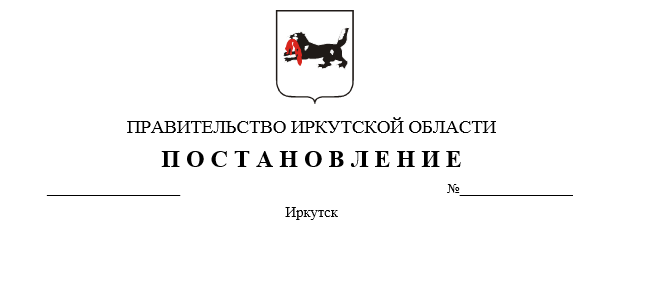 О внесении изменений в государственную программу Иркутской области «Развитие жилищно-коммунального хозяйства Иркутской области» на 2014-2018 годы Руководствуясь частью 4 статьи 66, статьей 67 Устава Иркутской области Правительство Иркутской областиП О С Т А Н О В Л Я Е Т:1. Внести в постановление Правительства Иркутской области                      от 24 октября 2013 года № 446-пп «Об утверждении государственной программы Иркутской области «Развитие жилищно-коммунального хозяйства Иркутской области» на 2014 - 2018 годы» (далее – постановление) следующие изменения:1) в индивидуализированном заголовке цифры «2014 - 2018» заменить цифрами «2014 - 2020»;2)  в пункте 1 цифры «2014 - 2018» заменить цифрами «2014 - 2020».3) в государственной программе Иркутской области «Развитие жилищно-коммунального хозяйства Иркутской области» на 2014 - 2018 годы, утвержденной постановлением (далее - государственная программа):в индивидуализированном заголовке цифры «2014 - 2018» заменить цифрами «2014 - 2020»;в паспорте:в индивидуализированном заголовке цифры «2014 - 2018» заменить цифрами «2014 - 2020»;в строке «Наименование государственной программы» цифры              «2014 - 2018» заменить цифрами «2014 - 2020»;в строке «Сроки реализации государственной программы» цифры        «2014 - 2018» заменить цифрами «2014 - 2020»;строку «Подпрограммы государственной программы» изложить в следующей редакции:строку «Ресурсное обеспечение государственной программы» изложить в следующей редакции:в строке «Ожидаемые конечные результаты реализации государственной программы»:в пункте 1 цифры «34,5» заменить цифрами «26,6»;в пункте 2 цифры «9,2» заменить цифрами «9,6»;в абзаце тридцатом раздела 2 «ЦЕЛЬ И ЗАДАЧИ ГОСУДАРСТВЕННОЙ ПРОГРАММЫ, ЦЕЛЕВЫЕ ПОКАЗАТЕЛИ ГОСУДАРСТВЕННОЙ ПРОГРАММЫ, СРОКИ РЕАЛИЗАЦИИ» цифры «2014 - 2018» заменить цифрами «2014 - 2020»;в разделе 3 «ОБОСНОВАНИЕ ВЫДЕЛЕНИЯ ПОДПРОГРАММ»:в абзаце втором цифры «2014 - 2018» заменить цифрами «2014 - 2020»;в абзаце третьем цифры «2014 - 2018» заменить цифрами «2014 - 2020»;в абзаце четвертом цифры «2014 - 2018» заменить цифрами «2014 - 2020»;в абзаце пятом цифры «2014 - 2018» заменить цифрами «2014 - 2020»;в абзаце шестом цифры «2014 - 2018» заменить цифрами «2014 - 2020»;в абзаце седьмом цифры «2014 - 2018» заменить цифрами «2014 - 2020»;в абзаце восьмом цифры «2014 - 2018» заменить цифрами «2014 - 2020»;в абзаце девятом цифры «2014 - 2018» заменить цифрами «2014 - 2020»;в абзаце десятом цифры «2014 - 2018» заменить цифрами «2014 - 2020»;в абзаце шестнадцатом цифры «2014 - 2018» заменить цифрами           «2014 - 2020»;в абзаце двадцать втором цифры «2014 - 2018» заменить цифрами       «2014 - 2020»;в абзаце тридцать втором цифры «2014 - 2018» заменить цифрами        «2014 - 2020»;в абзаце тридцать девятом цифры «2014 - 2018» заменить цифрами      «2014 - 2020»;в абзаце сорок седьмом цифры «2014 - 2018» заменить цифрами           «2014 - 2020»;в абзаце пятьдесят четвертом цифры «2014 - 2018» заменить цифрами «2014 - 2020»;в абзаце семьдесят первом цифры «2014 - 2018» заменить цифрами      «2014 - 2020»;в разделе 7 «ОЖИДАЕМЫЕ КОНЕЧНЫЕ РЕЗУЛЬТАТЫ РЕАЛИЗАЦИИ ГОСУДАРСТВЕННОЙ ПРОГРАММЫ»:в абзаце первом цифры «2018» заменить цифрами «2020»;в абзаце втором цифры «34,5» заменить цифрами «26,6»;в абзаце третьем цифры «9,2» заменить цифрами «9,6»;в абзаце четвертом цифры «31» заменить цифрами «30»;в абзаце тринадцатом цифры «2018» заменить цифрами «2020»;в подпрограмме  «Обеспечение реализации государственной политики в сфере жилищной политики и энергетики Иркутской области» на 2014-2018 годы, являющейся приложением 1 к государственной программе:в паспорте: в наименовании цифры «2014 - 2018» заменить цифрами «2014 - 2020»;в строке «Наименование государственной программы» цифры              «2014 - 2018» заменить цифрами «2014 - 2020»;в строке «Наименование подпрограммы» цифры «2014 - 2018» заменить цифрами «2014 - 2020»;в строке «Сроки реализации подпрограммы» цифры «2014 - 2018» заменить цифрами «2014 - 2020»;строку «Ресурсное обеспечение подпрограммы» изложить в следующей редакции:строку «Ожидаемые конечные результаты реализации подпрограммы» изложить в следующей редакции:в абзаце двадцать втором раздела 1 «ЦЕЛЬ И ЗАДАЧИ ПОДПРОГРАММЫ, ЦЕЛЕВЫЕ ПОКАЗАТЕЛИ ПОДПРОГРАММЫ, СРОКИ РЕАЛИЗАЦИИ» цифры «2014 - 2018» заменить цифрами «2014 - 2020»;в подпрограмме  «Обеспечение проведения сбалансированной и стабильной политики в области государственного регулирования цен (тарифов)» на 2014-2018 годы, являющейся приложением 3 к государственной программе:в паспорте: в наименовании цифры «2014 - 2018» заменить цифрами «2014 - 2020»;в строке «Наименование государственной программы» цифры              «2014 - 2018» заменить цифрами «2014 - 2020»;в строке «Наименование подпрограммы» цифры «2014 - 2018» заменить цифрами «2014 - 2020»;в строке «Сроки реализации подпрограммы» цифры «2014 - 2018» заменить цифрами «2014 - 2020»;строку «Ресурсное обеспечение подпрограммы» изложить в следующей редакции:в строке «Ожидаемые конечные результаты реализации подпрограммы»:в пункте 1 цифры «79» заменить цифрами «81»;в пункте 3 цифры «65» заменить цифрами «75»;В разделе 1 «ЦЕЛЬ И ЗАДАЧИ ПОДПРОГРАММЫ, ЦЕЛЕВЫЕ ПОКАЗАТЕЛИ ПОДПРОГРАММЫ, СРОКИ РЕАЛИЗАЦИИ»:в абзаце пятом цифры «79» заменить цифрами «81»;в абзаце одиннадцатом цифры «65» заменить цифрами «75»;в абзаце пятнадцатом цифры «2014 - 2018» заменить цифрами «2014 - 2020»;в подпрограмме  «Модернизация объектов коммунальной инфраструктуры Иркутской области» на 2014-2018 годы, являющейся приложением 4 к государственной программе:в паспорте: в наименовании цифры «2014 - 2018» заменить цифрами «2014 - 2020»;в строке «Наименование государственной программы» цифры              «2014 - 2018» заменить цифрами «2014 - 2020»;в строке «Наименование подпрограммы» цифры «2014 - 2018» заменить цифрами «2014 - 2020»;в строке «Сроки реализации подпрограммы» цифры «2014 - 2018» заменить цифрами «2014 - 2020»;строку «Ресурсное обеспечение подпрограммы» изложить в следующей редакции:в строке «Ожидаемые конечные результаты реализации подпрограммы»:в пункте 2 цифры «52» заменить цифрами «50»;в пункте 3 цифры «15,6» заменить цифрами «17,6»;в пункте 4 цифры «13,1» заменить цифрами «15,5»;в абзаце десятом раздела 1 «ЦЕЛЬ ПОДПРОГРАММЫ, ЦЕЛЕВЫЕ ПОКАЗАТЕЛИ, СРОКИ РЕАЛИЗАЦИИ ПОДПРОГРАММЫ» цифры «2014 - 2018» заменить цифрами «2014 - 2020»;приложение 6 к подпрограмме изложить в новой редакции (прилагается);в подпрограмме  «Газификация Иркутской области» на 2014-2018 годы, являющейся приложением 5 к государственной программе:в паспорте: в наименовании цифры «2014 - 2018» заменить цифрами «2014 - 2020»;в строке «Наименование государственной программы» цифры              «2014 - 2018» заменить цифрами «2014 - 2020»;в строке «Наименование подпрограммы» цифры «2014 - 2018» заменить цифрами «2014 - 2020»;в строке «Сроки реализации подпрограммы» цифры «2014 - 2018» заменить цифрами «2014 - 2020»;строку «Ресурсное обеспечение подпрограммы» изложить в следующей редакции:в абзаце десятом раздела 1 «ЦЕЛЬ ПОДПРОГРАММЫ, ЦЕЛЕВЫЕ ПОКАЗАТЕЛИ, СРОКИ РЕАЛИЗАЦИИ ПОДПРОГРАММЫ» цифры «2014 - 2018» заменить цифрами «2014 - 2020»;в абзаце тридцать шестом раздела 1 «ЦЕЛЬ И ЗАДАЧИ ПОДПРОГРАММЫ, ЦЕЛЕВЫЕ ПОКАЗАТЕЛИ ПОДПРОГРАММЫ, СРОКИ РЕАЛИЗАЦИИ» цифры «2014 - 2018» заменить цифрами «2014 - 2020»;в подпрограмме  «Чистая вода» на 2014-2018 годы, являющейся приложением 6 к государственной программе:в паспорте: в наименовании цифры «2014 - 2018» заменить цифрами «2014 - 2020»;в строке «Наименование государственной программы» цифры              «2014 - 2018» заменить цифрами «2014 - 2020»;в строке «Наименование подпрограммы» цифры «2014 - 2018» заменить цифрами «2014 - 2020»;в строке «Сроки реализации подпрограммы» цифры «2014 - 2018» заменить цифрами «2014 - 2020»;строку «Ресурсное обеспечение подпрограммы» изложить в следующей редакции:в строке «Ожидаемые конечные результаты реализации подпрограммы»:в пункте 1 цифры «7,8» заменить цифрами «7,7»;в пункте 2 цифры «27,0» заменить цифрами «27,2»;в пункте 3 цифры «2,5» заменить цифрами «2,42»;в пункте 4 цифры «9,2» заменить цифрами «9,0»;в пункте 5 цифры «96,3» заменить цифрами «96,4»;в пункте 6 цифры «2,2» заменить цифрами «220,0»;в абзаце шестнадцатом раздела 1 «ЦЕЛЬ И ЗАДАЧИ ПОДПРОГРАММЫ, ЦЕЛЕВЫЕ ПОКАЗАТЕЛИ ПОДПРОГРАММЫ, СРОКИ РЕАЛИЗАЦИИ» цифры «2018» заменить цифрами «2020»;приложение 4 к подпрограмме изложить в новой редакции (прилагается);в подпрограмме  «Энергосбережение и повышение энергетической эффективности на территории Иркутской области» на 2014-2018 годы, являющейся приложением 7 к государственной программе:в паспорте: в наименовании цифры «2014 - 2018» заменить цифрами «2014 - 2020»;в строке «Наименование государственной программы» цифры              «2014 - 2018» заменить цифрами «2014 - 2020»;в строке «Наименование подпрограммы» цифры «2014 - 2018» заменить цифрами «2014 - 2020»;в строке «Сроки реализации подпрограммы» цифры «2014 - 2018» заменить цифрами «2014 - 2020»;строку «Ресурсное обеспечение подпрограммы» изложить в следующей редакции:строку «Ожидаемые конечные результаты реализации подпрограммы» изложить в следующей редакции: в абзаце тринадцатом раздела 1 «ЦЕЛЬ И ЗАДАЧИ ПОДПРОГРАММЫ, ЦЕЛЕВЫЕ ПОКАЗАТЕЛИ, СРОКИ РЕАЛИЗАЦИИ ПОДПРОГРАММЫ» цифры «2014 - 2018» заменить цифрами «2014 - 2020»;в подразделе 2.10 «Содействие повышению энергетической эффективности при осуществлении регулируемых видов деятельности» раздела 2 «ОСНОВНЫЕ МЕРОПРИЯТИЯ ПОДПРОГРАММЫ»:абзац восьмой изложить в следующей редакции:«Для решения задачи обеспечения расположенных на территории Иркутской области жилых домов, многоквартирных домов, включая их отдельную категорию (многоквартирные дома с максимальным объемом потребления тепловой энергии менее чем две десятых гигакалории в час), приборами учета коммунальных (энергетических) ресурсов применяется комплексный подход при реализации соответствующих мероприятий подпрограммы «Капитальный ремонт многоквартирных домов» на 2014-2020 годы, являющейся приложением 8 к государственной программе, и настоящей подпрограммы, с применением информационных мероприятий по оказанию мер содействия и стимулирования установки приборов учета, в том числе путем предоставления субсидий ресурсоснабжающим организациям из разных источников финансирования.»;абзац шестнадцатый изложить в следующей редакции:«Объем предоставления субсидий за счет средств областного бюджета составляет:»;дополнить новыми абзацами семнадцатым, восемнадцатым следующего содержания:«не более 95% от суммы, указанной в отчетных документах, представляемых получателями субсидий при реализации мероприятия по поддержке проектов по строительству генерирующих объектов на основе возобновляемых источников энергии, модернизации и реконструкции существующих объектов, вырабатывающих тепловую и электрическую энергию с использованием высокоэффективного энергогенерирующего оборудования с альтернативными источниками энергии;не более 50% от суммы, указанной в отчетных документах, представляемых получателями субсидий при реализации мероприятия по поддержке по внедрению установок комплексных систем учета ресурсов, обеспечивающих автоматический сбор показаний.»;приложение 1 к подпрограмме изложить в новой редакции (прилагается);в подпрограмме  «Капитальный ремонт многоквартирных домов» на 2014-2018 годы, являющейся приложением 8 к государственной программе:в паспорте: в наименовании цифры «2014 - 2018» заменить цифрами «2014 - 2020»;в строке «Наименование государственной программы» цифры              «2014 - 2018» заменить цифрами «2014 - 2020»;в строке «Наименование подпрограммы» цифры «2014 - 2018» заменить цифрами «2014 - 2020»;в строке «Сроки реализации подпрограммы» цифры «2014 - 2018» заменить цифрами «2014 - 2020»;строку «Ресурсное обеспечение подпрограммы» изложить в следующей редакции:в разделе 1 «ЦЕЛЬ И ЗАДАЧИ ПОДПРОГРАММЫ, ЦЕЛЕВЫЕ ПОКАЗАТЕЛИ ПОДПРОГРАММЫ, СРОКИ РЕАЛИЗАЦИИ»:в абзаце тринадцатом цифры «530» заменить цифрами «1972»;в абзаце семнадцатом цифры «2014 - 2018» заменить цифрами «2014 - 2020»;приложения 9-12 к государственной программе изложить в новой редакции (прилагаются).2. Настоящее постановление подлежит официальному опубликованию на «Официальном интернет-портале правовой информации» (www.pravo.gov.ru).3. Настоящее постановление вступает в силу с 1 января 2017 года.«Подпрограммы государственной программы1. «Обеспечение реализации государственной политики в сфере жилищной политики и энергетики Иркутской области» на 2014 - 2020 годы (Приложение 1 к государственной программе).2. «Повышение эффективности управления в жилищной сфере Иркутской области» на 2014 - 2020 годы (Приложение 2 к государственной программе).3. «Обеспечение проведения сбалансированной и стабильной политики в области государственного регулирования цен (тарифов)» на 2014 - 2020 годы (Приложение 3 к государственной программе).4. «Модернизация объектов коммунальной инфраструктуры Иркутской области» на 2014 - 2020 годы (Приложение 4 к государственной программе).5. «Газификация Иркутской области» на 2014 - 2020 годы (Приложение 5 к государственной программе).6. «Чистая вода» на 2014 - 2020 годы (Приложение 6 к государственной программе).7. «Энергосбережение и повышение энергетической эффективности на территории Иркутской области» на 2014 - 2020 годы (Приложение 7 к государственной программе).8. «Капитальный ремонт многоквартирных домов» на 2014 - 2020 годы (Приложение 8 к государственной программе)»;«Прогнозная (справочная) оценка ресурсного обеспечения реализации государственной программыОбъем финансирования, в том числе:2014 год – 5 219 663,6 тыс. рублей;2015 год – 5 627 829,1 тыс. рублей;2016 год – 7 050 224,9 тыс. рублей;2017 год – 8 800 803,3  тыс. рублей;2018 год – 8 361 555,3 тыс. рублей;2019 год – 8 357 115,7 тыс. рублей;2020 год – 6 375 724,8 тыс. рублей.Объем финансирования за счет средств областного бюджета, в том числе:2014 год – 3 836 298,2 тыс. рублей;2015 год – 3 404 648,9 тыс. рублей;2016 год – 4 033 130,6 тыс. рублей;2017 год – 3 420 034,1 тыс. рублей;2018 год – 3 213 997,2 тыс. рублей;2019 год – 2 946 033,4 тыс. рублей;2020 год – 2 946 033,4 тыс. рублей.Объем финансирования за счет средств федерального бюджета, в том числе:2014 год – 300 759,7 тыс. рублей;2015 год – 121 089,5 тыс. рублей;2016 год – 852 701,3 тыс. рублей;2017 год – 2 664 003,6 тыс. рублей;2018 год – 2 131 726,1 тыс. рублей;2019 год – 2 136 880,0 тыс. рублей;2020 год – 506 930,5 тыс. рублей.Возвращенного остатка субсидии федерального бюджета 2014 года – 116 383,8 тыс. рублей;возвращенного остатка субсидии федерального бюджета 2013 года – 51 061,3 тыс. рублей;возвращенного остатка субсидии федерального бюджета 2012 года – 1 935,1 тыс. рублей.Объем финансирования за счет средств местных бюджетов, в том числе:2014 год – 149 092,5 тыс. рублей;2015 год – 74 749,1 тыс. рублей;2016 год – 196 423,7 тыс. рублей;2017 год – 658 688,6 тыс. рублей;2018 год – 536 336,3 тыс. рублей;2019 год – 548 360,8 тыс. рублей;2020 год – 196 919,4 тыс. рублей.Объем финансирования за счет иных источников, в том числе:2014 год – 933 513,2 тыс. рублей;2015 год – 2 027 341,6 тыс. рублей;2016 год – 1 967 969,3 тыс. рублей;2017 год – 2 058 077,0 тыс. рублей;2018 год – 2 479 495,7 тыс. рублей;2019 год – 2 725 841,5 тыс. рублей;2020 год – 2 725 841,5 тыс. рублей.»;«Прогнозная (справочная) оценка ресурсного обеспечения реализации подпрограммы Объем финансирования, в том числе:2014 год – 2 365 054,5 тыс. рублей;2015 год – 2 470 018,3 тыс. рублей;2016 год – 3 038 812,4 тыс. рублей;2017 год – 2 448 432,3  тыс. рублей;2018 год – 2 247 394,3 тыс. рублей;2019 год – 2 046 356,4 тыс. рублей;2020 год – 2 046 356,4 тыс. рублей.Объем финансирования за счет средств областного бюджета, в том числе:2014 год – 2 365 032,5 тыс. рублей;2015 год – 2 469 975,3 тыс. рублей;2016 год – 3 038 767,4 тыс. рублей;2017 год – 2 448 387,3 тыс. рублей;2018 год – 2 247 349,3 тыс. рублей;2019 год – 2 046 311,4 тыс. рублей;2020 год – 2 046 311,4 тыс. рублей.Объем финансирования за счет планируемых средств местного бюджета:2014 год – 22,0 тыс. рублей;2015 год – 43,0 тыс. рублей;2016 год – 45,0 тыс. рублей;2017 год – 45,0 тыс. рублей;2018 год – 45,0 тыс. рублей;2019 год – 45,0 тыс. рублей;2020 год – 45,0 тыс. рублей.Объемы финансирования подпрограммы ежегодно уточняются при формировании областного бюджета на очередной финансовый год, исходя из возможностей областного бюджета и затрат, необходимых для реализации подпрограммы »;«Ожидаемые конечные результаты реализации подпрограммы1. Объем невыясненных поступлений на конец текущего года от предельных объемов денежных средств, предусмотренных в соответствующем финансовом году для исполнения бюджетных обязательств министерства, - 0,014%.2. Доля аттестованных государственных гражданских служащих от общего количества аттестуемых государственных гражданских служащих - 100%.3. Численность участников мероприятий по информированию в сфере жилищных отношений - 531 человек.4. Количество проведенных мероприятий по информированию в сфере жилищных отношений – 24 ед.5. Доля заявлений о предоставлении лицензии, рассмотренных в установленные законодательством РФ сроки от общего количества поданных заявлений о предоставлении лицензии - 100%.6. Доля проведенных плановых проверок от общего числа запланированных проверок - 100%»;«Прогнозная (справочная) оценка ресурсного обеспечения реализации подпрограммыОбъем финансирования за счет средств областного бюджета, в том числе:2014 год – 65 344,2 тыс. рублей;2015 год – 61 363,7 тыс. рублей;2016 год – 62 251,7 тыс. рублей;2017 год – 62 387,1 тыс. рублей;2018 год – 61 649,7 тыс. рублей;2019 год – 60 906,8 тыс. рублей;2020 год – 60 906,8 тыс. рублей.»;«Прогнозная (справочная) оценка ресурсного обеспечения реализации подпрограммыОбъем финансирования, в том числе:2014 год – 753 525,1 тыс. рублей;2015 год – 568 816,7 тыс. рублей;2016 год – 898 212,0 тыс. рублей;2017 год – 629 472,6 тыс. рублей;2018 год – 627 028,9 тыс. рублей;2019 год – 605 416,0 тыс. рублей;2020 год – 605 416,0 тыс. рублей.Объем финансирования за счет средств областного бюджета, в том числе:2014 год – 716 944,2 тыс. рублей;2015 год – 529 234,5 тыс. рублей;2016 год – 688 121,7 тыс. рублей;	2017 год – 587 343,6 тыс. рублей;2018 год – 584 899,9 тыс. рублей;2019 год – 549 379,3 тыс. рублей;2020 год – 549 379,3 тыс. рублей.Объем финансирования за счет средств федерального бюджета, в том числе:2016 год – 145 078,3 тыс. рублей;Объем финансирования за счет планируемых средств местного бюджета:2014 год – 36 580,9 тыс. рублей;2015 год – 39 582,2 тыс. рублей;2016 год – 65 012,0 тыс. рублей;2017 год – 42 129,0 тыс. рублей;2018 год – 42 129,0 тыс. рублей;2019 год – 56 036,7 тыс. рублей;2020 год – 56 036,7 тыс. рублей.Объемы финансирования подпрограммы ежегодно уточняются при формировании областного бюджета на очередной финансовый год, исходя из возможностей областного бюджета и затрат, необходимых для реализации подпрограммы »;«Прогнозная (справочная) оценка ресурсного обеспечения реализации подпрограммыОбъем финансирования, в том числе:2014 год – 91 546,8 тыс. рублей;2015 год – 76 902,3 тыс. рублей;2016 год – 23 611,6 тыс. рублей;2017 год – 45 242,9 тыс. рублей;2018 год – 94 084,5 тыс. рублей;2019 год – 19 642,9 тыс. рублей;2020 год – 19 642,9 тыс. рублей.Объем финансирования за счет средств областного бюджета, в том числе:2014 год – 90 178,0 тыс. рублей;2015 год – 67 764,5 тыс. рублей;2016 год – 18 367,3 тыс. рублей;2017 год – 44 104,3 тыс. рублей;2018 год – 91 378,0 тыс. рублей;2019 год – 19 104,3 тыс. рублей;2020 год – 19 104,3 тыс. рублей.Объем финансирования за счет средств федерального бюджета, в том числе:2014 год – 0,0 тыс. рублей;2015 год – 4 705,7 тыс. рублей;2016 год – 4 705,7 тыс. рублей;2017 год – 0,0 тыс. рублей;2018 год – 0,0 тыс. рублей;2019 год – 0,0 тыс. рублей;2020 год – 0,0 тыс. рублей.Объем финансирования за счет средств местных бюджетов, в том числе:2014 год – 1 368,8 тыс. рублей;2015 год – 4 432,1 тыс. рублей;2016 год – 538,6 тыс. рублей;2017 год – 1 138,6 тыс. рублей;2018 год – 2 706,5 тыс. рублей;2019 год – 538,6 тыс. рублей;2020 год – 538,6 тыс. рублей.»;«Прогнозная (справочная) оценка ресурсного обеспечения реализации подпрограммыОбъем финансирования, в том числе:2014 год – 394 679,8 тыс. рублей;2015 год – 513 389,8 тыс. рублей;2016 год – 1 353 295,4 тыс. рублей;2017 год – 4 142 219,6 тыс. рублей;2018 год – 3 387 514,8 тыс. рублей;2019 год – 3 412 103,4 тыс. рублей;2020 год – 1 430 712,5 тыс. рублей.Объем финансирования за счет средств федерального бюджета, в том числе:2014 год – 86 828,1 тыс. рублей;2015 год – 68 273,5 тыс. рублей (возвращенный остаток субсидии федерального бюджета 2014 года);2016 год – 702 917,3 тыс. рублей;2017 год – 2 664 003,6 тыс. рублей;2018 год – 2 131 726,1 тыс. рублей;2019 год – 2 136 880,0 тыс. рублей;2020 год – 506 930,5 тыс. рублей;Объем финансирования за счет средств областного бюджета, в том числе:2014 год – 150 859,5 тыс. рублей;2015 год – 89 020,7 тыс. рублей;2016 год – 122 655,0 тыс. рублей;2017 год – 78 350,0 тыс. рублей;2018 год – 78 350,0 тыс. рублей;2019 год – 100 000,0 тыс. рублей;2020 год – 100 000,0 тыс. рублей.Объем финансирования за счет средств местного бюджета, в том числе:2014 год – 15 869,2 тыс. рублей;2015 год – 4 701,7 тыс. рублей;2016 год – 129 838,6 тыс. рублей;2017 год – 604 751,0 тыс. рублей;2018 год – 480 830,8 тыс. рублей;2019 год – 478 615,5 тыс. рублей;2020 год – 127 174,1 тыс. рублей.Объем финансирования за счет иных источников, в том числе:2014 год – 141 123,0 тыс. рублей;2015 год – 351 393,9 тыс. рублей;2016 год – 397 884,5 тыс. рублей;2017 год – 795 115,0 тыс. рублей;2018 год – 696 607,9 тыс. рублей;2019 год – 696 607,9 тыс. рублей;2020 год – 696 607,9 тыс. рублей.»;«Прогнозная (справочная) оценка ресурсного обеспечения реализации подпрограммыОбъем финансирования, в том числе:2014 год – 1 144 187,5 тыс. рублей;2015 год – 901 502,0 тыс. рублей;2016 год – 375 151,7 тыс. рублей;2017 год – 166 628,8 тыс. рублей;2018 год – 113 883,1 тыс. рублей;2019 год – 132 690,2 тыс. рублей;2020 год – 132 690,2 тыс. рублей.Объем финансирования за счет средств областного бюджета, в том числе:2014 год – 278 482,8 тыс. рублей;2015 год – 105 490,2 тыс. рублей;2016 год – 20 717,5 тыс. рублей;2017 год – 129 461,8 тыс. рублей;2018 год – 80 370,3 тыс. рублей;2019 год – 100 331,6 тыс. рублей;2020 год – 100 331,6 тыс. рублей.Объем финансирования за счет средств федерального бюджета, в том числе:возвращенного в 2015 году остатка субсидии федерального бюджета 2014 года – 48 110,3 тыс. рублей;федерального бюджета 2014 года –160 935,2 тыс. рублей;возвращенного остатка субсидии федерального бюджета 2013 года - 51 061,3 тыс. рублей;возвращенного остатка субсидии федерального бюджета 2012 года – 1 935,1 тыс. рублей.Объем финансирования за счет планируемых средств местного бюджета:2014 год – 10 294,6 тыс. рублей;2015 год – 3 995,8 тыс. рублей;2016 год – 989,5 тыс. рублей;2017 год – 625,0 тыс. рублей;2018 год – 625,0 тыс. рублей;2019 год – 3 125,0 тыс. рублей;2020 год – 3 125,0 тыс. рублей.Объем финансирования за счет иных источников, в том числе:2014 год – 641 478,5 тыс. рублей;2015 год – 743 905,7 тыс. рублей;2016 год – 353 444,7 тыс. рублей;2017 год – 36 542,0 тыс. рублей;2018 год – 32 887,8 тыс. рублей;2019 год – 29 233,6 тыс. рублей;2020 год – 29 233,6 тыс. рублей;Объемы финансирования подпрограммы ежегодно уточняются при формировании областного бюджета на очередной финансовый год, исходя из возможностей областного бюджета и затрат, необходимых для реализации подпрограммы »;«Ожидаемые конечные результаты реализации подпрограммыДоля объема энергетических ресурсов, производимых с использованием возобновляемых источников энергии и (или) вторичных энергетических ресурсов, в общем объеме энергетических ресурсов, производимых на территории субъекта Российской Федерации, - 6,0 %.Отношение экономии энергетических ресурсов и воды в стоимостном выражении, достижение которой планируется в результате реализации энергосервисных договоров (контрактов), заключенных органами государственной власти субъекта Российской Федерации и государственными учреждениями субъекта Российской Федерации, к общему объему финансирования региональной программы – 15,0 %.Энергоемкость промышленного производства для производства 3 видов продукции, работ (услуг), составляющих основную долю потребления энергетических ресурсов на территории субъекта Российской Федерации в сфере промышленного производства, - 8,8 тыс. т.у.т.Доля потерь электрической энергии при ее передаче по распределительным сетям в общем объеме переданной электрической энергии - 5,5%»;«Прогнозная (справочная) оценка ресурсного обеспечения реализации подпрограммыОбъем финансирования, в том числе:2014 год – 403 368,7 тыс. рублей;2015 год – 1 035 836,3  тыс. рублей;2016 год – 1 298 890,1  тыс. рублей;2017 год – 1 306 420,0 тыс. рублей;2018 год – 1 830 000,0 тыс. рублей;2019 год – 2 080 000,0 тыс. рублей;2020 год – 2 080 000,0 тыс. рублей.Объем финансирования за счет средств областного бюджета, в том числе:2014 год – 167 500,0 тыс. рублей;2015 год – 81 800,0 тыс. рублей;2016 год – 82 250,0 тыс. рублей;2017 год – 70 000,0 тыс. рублей;2018 год – 70 000,0 тыс. рублей;2019 год – 70 000,0 тыс. рублей;2020 год – 70 000,0 тыс. рублей.Объем финансирования за счет средств местного бюджета, в том числе: 2014 год – 84 957,0 тыс. рублей;2015 год – 21 994,3 тыс. рублей;2016 год – 0,0 тыс. рублей;2017 год – 10 000,0 тыс. рублей;2018 год – 10 000,0 тыс. рублей;2019 год – 10 000,0 тыс. рублей;2020 год – 10 000,0 тыс. рублей.Объем финансирования за счет иных источников, в том числе:2014 год – 150 911,7 тыс. рублей;2015 год – 932 042,0 тыс. рублей;2016 год – 1 216 640,1 тыс. рублей;2017 год – 1 226 420,0 тыс. рублей;2018 год – 1 750 000,0 тыс. рублей;2019 год – 2 000 000,0 тыс. рублей;2020 год – 2 000 000,0 тыс. рублей.»;Первый заместитель ГубернатораИркутской области – ПредседательПравительства Иркутской области                                                    А.С. Битаров